ОСОБЕННОСТИ ОБЩЕНИЯ МЛАДШИХ ШКОЛЬНИКОВОбщение, его функции и средстваЧеловеку присуща потребность в общении, взаимодействии с другими людьми. Удовлетворяя эту потребность, он проявляет и реализует свои возможности.Человеческая жизнь на всем ее протяжении проявляется, прежде всего, в общении. И все многообразие жизни отражается в столь же бесконечном многообразии общения: в семье, школе, на производстве, в быту, компаниях и т.д. Общение - одна из универсальных форм активности личности, проявляющаяся в установлении и развитии контактов между людьми, в формировании межличностных отношений и порождаемая потребностями в совместной деятельности.Функции общения –  это роли и задачи, которые оно выполняет в процессе социального бытия человека.Общение выполняет целый ряд основных функций:Информационно-коммуникативная функция состоит в обмене информацией между индивидами. Составными элементами общения являются: коммуникатор (передает информацию), содержание сообщения, реципиент (принимает сообщение). Эффективность передачи информации проявляется в понимании информации, ее принятии или непринятии, усвоение. Для осуществления информационно-коммуникативной функции необходимо наличие единой или сходной системы кодификации/декодификации сообщений. Передача любой информации возможна посредством различных знаковых систем.Побудительная –  стимуляция активности партнеров для организации совместных действий.Интегративная – функция объединения людей.Социализации – общение способствует выработке навыков взаимодействия человека в обществе по принятым в нем нормам и правилам.Координационная –  согласование действий при осуществлении совместной деятельности.понимания –  адекватное восприятие и понимание информации.Регуляционно-коммуникативная (интерактивная) функция общения направлена на регуляцию и коррекцию поведения при непосредственной организации совместной деятельности людей в процессе их взаимодействия.Аффективно-коммуникативная функция общения состоит в воздействии на эмоциональную сферу человека, которое может быть целенаправленным или непроизвольным.Средства общения – способы кодирования, передачи, переработки и расшифровки информации, передаваемой в процессе общения.  Они бывают вербальные и невербальные.Вербальные средства общения – слова с закрепленными за ними значениями.  Слова могут быть произнесены вслух (устная речь), написаны (письменная речь), заменены жестами у слепых или произнесены про себя.Устная речь является более простой и экономичной формой вербальных средств. Она разделяется на:Диалогическую речь, в которой принимают участие два собеседника.Монологическую речь – речь, которую произносит один человек.Письменная речь применяется при невозможности устного общения или когда необходима точность, выверенность каждого слова.Невербальные средства общения – знаковая система, которая дополняет и усиливает вербальную коммуникацию, а иногда и заменяет ее.  С помощью невербальных средств общения передается около 55–65 % информации. К невербальным средствам общения относятся:
Визуальные средства:кинестетические – это зрительно воспринимаемые движения другого человека, выполняющие выразительно-регулятивную функцию в общении; К кинетике относятся выразительные движения, проявляющиеся в мимике, позе, жесте, взгляде, походке; направление взгляда и визуальный контакт;выражение лица;выражение глаз;поза – расположение тела в пространстве («нога на ногу», перекрест рук, перекрест ног и т. д.);дистанция (расстояние до собеседника, угол поворота к нему, персональное пространство);кожные реакции (покраснение, испарина);вспомогательные средства общения (особенности телосложения (половые, возрастные) и средства их преобразования (одежда, косметика, очки, украшения, татуировка, усы, борода, сигарета и т. п.).Акустические (звуковые):связанные с речью (громкость, тембр, интонация, тон, высота звука, ритм, речевые паузы и их локализация в тексте);не связанные с речью (смех, скрежет зубов, плач, кашель, вздохи и т. п.).Тактильные –  связанные с прикосновением:физическое воздействие (ведение слепого за руку и др.);такевика (пожатие руки, хлопанье по плечу).Роль семьи в коммуникативном воспитании ребёнка

Формирование коммуникативной сферы ребенка происходит, не только в окружающем его мире, но и в семье, и в первую очередь в семье.  Уже к 1 классу у ребенка формируются ключевые коммуникативные компетенции. Освоение начальных компетенций позволяет малышу решать проблемы разной сложности в бытовых условиях и в различных видах деятельности. Ученые исследователи Н. А. Виноградова, Н. В. Микляева в своих научных разработках в сфере семейного и дошкольного воспитания под коммуникативной компетенцией понимают определенный уровень развития навыков и умений общаться и устанавливать контакты в социуме. И огромную роль в приобретении этих коммуникаций играет семья. Полученный в семье опыт общения ребенок будет применять в различных ситуациях. В законе РФ «Об образовании» в статье № 18 говорится о том, что родители ребенка являются первыми педагогами ребенка. Семья — это важнейший институт развития, воспитания и социализации ребенка, так как именно семейное воспитание дает ребенку широчайший круг представлений об окружающей его жизни. Семья — самое главное в жизни для каждого из нас. Семья — это самые близкие и родные люди, это те, кого мы любим, с кем нам приятно проводить время, с кого берем пример, о ком заботимся, кому желаем добра и счастья. Именно в родной семье мы учимся взаимоотношениям с близкими, любви и ответственности, заботе и уважению. Народная мудрость, давая характеристику человеку, большое значение придавала воздействию на него той семейной обстановки, в которой он родился и вырос. Если о человеке говорят «он из хорошей семьи», это значит, что у человека хорошая наследственность, что он трудолюбив, честен, доброжелателен, на этого человека можно положиться в беде, с ним хочется поделиться радостью. Для воспитания всесторонне развитого человека необходимо человеческое общество, а для развития коммуникативных качеств — требуется среда взрослых людей, необходим образец поведения в обществе. Современный ребенок погружен в детский социум — детский сад, школа, кружки по интересам и спортивные секции. К сожалению, контакт детей с взрослыми минимальный, а в общении взрослый — ведущий. Тесные взаимоотношения в семье создают условия для взаимной открытости, снимают необходимость в психологической защите, обеспечивает самоуверенность, уверенность в защите, открытое самовыражение и взаимное сопереживание. Семья является первой ступень овладения ребенком родным разговорным языком, который является и средством, и источником нравственного, эстетического, интеллектуального, эмоционального развития ребенка, и формирует его как интеллектуальную гармонично развитую личность. Речь является одним из необходимых компонентов общения. Важнейшей предпосылкой совершенствования речевой деятельности ребенка является создание эмоционально благоприятной ситуации, способствующей возникновению искреннего желания активно участвовать в речевом общении. Речь малыша формируется в процессе индивидуального общения, коммуникации, поэтому необходимо активизировать контактность ребенка; развивать эмоционально-волевую, психическую сферы, мышление, воображение. Пользуясь языком как средством общения, маленький гражданин приобщается к сокровищнице национальной культуры, к человеческому слову. С помощью разговорной речи он познаёт окружающий мир, осваивает своё место в нём, усваивает нормы и правила социального взаимодействия с окружающими людьми. Речь формируется в общении с внешним миром. Взрослые должны понимать, что они несут полную ответственность за восприятие и развитие речи ребёнка, особенно в младшем возрасте. Таким образом, необходимо, чтобы речь взрослых была образцом для детей. Культура речи во многом зависит от родителей, от их образования, воспитания, культурного уровня (речевого, интеллектуального, психического эмоционального). При активном общении с взрослыми и сверстниками дети учатся слушать и понимать обращенную к нему речь, поддерживать диалог, отвечать на вопросы и самостоятельно задавать их. Очень важны для развития речи, мировоззрения, коммуникативных умений беседы с родителями, совместные чтения, проведение совместного досуга. Родители, которые беседуют с ребенком, занимаются с ним ручным трудом, устраивают домашние концерты, сочиняют сказки, устраивают соревнования — выявляют интересы и наклонности своих детей, не склоняются к давлению, исподволь дают направление и ориентируют свое чадо в жизни. В дальнейшем таким детям будет легче общаться с другими детьми, проще утверждать себя в социуме. Важно научить ребенка не только говорить, но и развить умение слушать, не перебивать, давать возможность высказаться другим людям. Когда взрослые выслушивают ребенка, когда делают замечание о том, что «я разговариваю, подожди минутку» — они дают понять то, что его выслушивают, но перебивать речь других не следует. Задачи родителей — расширить круг общения ребенка. Ребенок получает радость общения при совместном времяпровождении, при возможности обсудить увиденное. Для ребенка важно, чтобы рядом были родные и близкие люди, которые умеют и желают общаться с ним. Младший школьный возраст (7-10 лет)От 7 до 10 лет у ребенка начинается новая деятельность — учебная. Именно тот факт, что он становится учеником, человеком учащимся, накладывает совершенно новый отпечаток на его психологический облик и поведение. Ребенок не просто овладевает определенным кругом знаний. Он учится учиться. Под воздействием новой, учебной деятельности изменяется характер мышления ребенка, его внимание и память.  Теперь его положение в обществе — положение человека, который занят важной и оцениваемой обществом работой. Это влечет за собой перемены в отношениях с другими людьми, в оценивании себя и других.      Ребенок осваивает новые правила поведения, которые являются общественно направленными по своему содержанию. Выполняя правила, ученик выражает свое отношение к классу, учителю. Не случайно первоклассники, особенно в первые дни и недели пребывания в школе, чрезвычайно старательны в выполнении этих правил.     Ребенок впервые встречается с новым для себя способом взаимодействия со взрослым человеком. Учитель является не временным “заместителем родителей”, а представителем общества, имеющим определенный статус, и ребенку приходится осваивать систему деловых отношений. В то же время младшие школьники в своей массе отличаются отзывчивостью, любознательностью, доверчивостью в проявлении своих чувств и отношений.   Интересы младших школьников неустойчивы, ситуативны.  Более выражен интерес этих детей к предметам эстетического цикла  (рисование, лепка, пение, музыка). По своей направленности дети этого возраста индивидуалисты. Лишь постепенно под влиянием воспитания у них начинает складываться коллективистическая направленность. Большое значение для этого имеет организация коллективно-распределительной работы учащихся в малых группах (звенья, бригады, кружки), при которой работа каждого зависит от результатов работы остальных и когда каждый отвечает не только за свою личную работу, но и за работу всей группы.В рамках учебной деятельности складываются психологические новообразования, характеризующие наиболее значимые достижения в развитии младших школьников и являющиеся фундаментом, обеспечивающим развитие на следующем возрастном этапе. Основными новообразованиями младшего школьного возраста являются: качественно новый уровень произвольной регуляции поведения и деятельности; рефлексия, анализ, внутренний план действий; развитие нового познавательного отношения к действительности; ориентация на группу сверстниковОсобенности общения со сверстниками и взрослыми  Младший школьник – человек, активно овладевающий навыками общения. В этот период происходит активное установление дружеских контактов. Приобретение навыков социального взаимодействия с группой сверстников и умение заводить друзей являются одной из важных задач развития на этом возрастном этапе.  Когда ребенок начинает учиться, его общение становится более целенаправленным, поскольку появляется постоянное и активное воздействие учителя, с одной стороны, и одноклассников — с другой. Отношение ребенка к товарищам очень часто определяется отношением к ним взрослых, в первую очередь — учителя. Оценка учителя принимается учениками как главная характеристика личностных качеств одноклассника. Особенно значима личность учителя для налаживания межличностных отношений первоклассников, так как дети еще плохо знают друг друга, не умеют определить возможности, достоинства и недостатки как свои собственные, так и своих товарищей. Межличностные отношения строятся на эмоциональной основе, мальчики и девочки представляют, как правило, две независимые подструктуры. К концу начального обучения непосредственные эмоциональные связи и взаимоотношения начинают подкрепляться нравственной оценкой каждого из ребят, глубже осознаются те или иные качества личности. С возрастом у детей повышаются полнота и адекватность осознания своего положения в группе сверстников. Но в конце этого возрастного периода адекватность восприятия своего социального статуса резко снижается даже по сравнению с дошкольниками: дети, занимающие в классе (или группе) благополучное положение, склонны его недооценивать, и напротив, имеющие неудовлетворительные показатели, как правило, считают свое положение вполне приемлемым. Это свидетельствует о том, что к концу младшего школьного возраста происходит своеобразная качественная перестройка как самих межличностных отношений, так и их осознания.  О возрастающей роли сверстников свидетельствует и тот факт, что в 9-10 лет (в отличии от более младших детей) школьники значительно острее переживают замечания, полученные в присутствии других детей. Происходящие в этом возрасте изменения в отношениях со сверстниками необходимо учитывать при организации «воспитательных» мероприятий. Нередко практикуемое взрослыми осуждение ребенка за какой-либо проступок перед другими детьми является для него мощным травмирующим фактором, последствия которого требуют срочного психотерапевтического вмешательства. Общение младшего школьника с окружающими людьми вне школы также имеет свои особенности, обусловленные его новой социальной ролью. Он стремится четко обозначать свои права и обязанности и ожидает доверия старших к своим новым умениям. Очень важно, чтобы ребенок знал: я могу и умею это и это, а вот это я могу и умею лучше всех.Способность делать что-то лучше всех принципиально важна для младших школьников. Большую возможность для реализации этой потребности возраста могут дать внешкольная и внеклассная работа. Потребность ребенка во внимании, уважении, сопереживании является основной в этом возрасте. Важно, чтобы каждый ребенок чувствовал свою ценность и неповторимость. И успеваемость здесь – уже не определяющий критерий, поскольку постепенно дети начинают видеть и ценить в себе и других качества, которые непосредственно не связаны с учебой. Задача взрослых – помочь каждому ребенку реализовать свои потенциальные возможности, раскрыть ценность умений каждого и для других детей.Памятка конструктивного общения и создания благоприятной обстановки в домеПамятка №1. безусловно принимать ребенка;активно слушать его, понимать его переживания  и потребности;бывать (читать, играть, заниматься) вместе;не вмешиваться в его занятия, с которыми он справляется сам;помогать, когда просит;поддерживать успехи;делиться своими чувствами  (значит доверять);конструктивно разрешать конфликты;использовать в повседневном общении приветливые фразы: Мне хорошо с тобой;Я рада тебя видеть ;Хорошо, что ты пришёл ;Мне нравится,  как ты... Я по тебе соскучилась; Ты мой хороший;Ты конечно, справишься;Как хорошо, что ты у нас есть…обнимать не менее 4-х, а лучше 8 раз в деньПамятка №2. 1. Общаться с ребенком нужно не менее 3-4 часов в сутки.2. Уважаемые родители, не кричите на ребенка, и вы убедитесь, что он вас слушает.3. Помните, если вы человек добрый, вас будут окружать добрые люди, если вы злой, будут окружать такие же злые люди.4. Воспитание- это передача вашего жизненного опыта.5. Помните: как родители разбудят ребенка, зависит его психологический настрой на весь день.6. Если у вас есть возможность дойти с ребенком до школы, не упускайте ее.7. Совместная дорога-это совместное общение и ненавязчивые советы.8. Научитесь встречать детей после школы и не спрашивать первым делом « А какие у тебя оценки?, а лучше спросить « Что интересного было в школе?»9. Радуйтесь эмоционально успехам ребенка.10. Не показывайте раздражение в моменты неудач.11. Терпеливо и с интересом слушайте рассказы ребенка о событиях в его жизни.12. Ребенок должен чувствовать, что он любим.13. Исключите из критики окрики, грубые интонации, создавайте только атмосферу радости, любви и уважения.14. Часто поощряйте ребенка за самостоятельность, инициативу и качество работы.15. Если не получается, терпеливо объясните еще раз.16. Обязательно привлекайте детей к семейным делам и приучайте доделывать работу до конца.17. Ребенок должен иметь свои обязанности по дому и обслуживанию семьи. Нельзя наказывать ребенка трудом иначе труд будет в тягость.Анкета №1 «Родитель – ребенок» Ф.И.О. ______________________________________________________________Дата ______________________________________ Инструкция: ответьте, пожалуйста, на поставленные вопросы или выберите правильный ответ. Будьте искренни. Постарайтесь дать подробные ответы 1. Какое настроение преобладает у ребенка в семье? ___________________________________________________________________________________________________________________________________________________________________2. Что является, как правило, причиной сниженного настроения ребенка? ________________________________________________________________________________________________________________________________________________  3. За что, по Вашему мнению, ребенок уважает Вас? __________________________________________________________________________________________________________________________________________________________________4. Какие черты Вашего характера, по Вашему мнению, мешают продуктивному общению с ребенком? _______________________________________________________________________________________________________________________5. Какие черты характера ребенка мешают вашему продуктивному общению? ____________________________________________________________________________________________________________________________________________Часто ли Вы хвалите ребенка и за что? __________________________________ ____________________________________________________________________Какая совместная деятельность с ребенком способствует укреплению ваших взаимоотношений? __________________________________________________ ____________________________________________________________________Какие методы воздействия применяете, если ребенок нарушает семейные правила?___________________________________________________________  ____________________________________________________________________Как часто ребенок делится с Вами своими проблемами, тревогами? Всегда;  часто;  иногда;  редко;  никогда   О чем, по Вашему мнению, он умалчивает и почему?  К кому из членов семьи ребенок обращается за советом В первую очередь ______________________ во вторую? ___________________ 12. Что в семье, по Вашему мнению, доставляет ребенку наибольшую радость?__  _________________________________________________________________________________________________________________________________________13. Какие успехи ребенка Вас больше всего радуют? ________________________ ____________________________________________________________________ ____________________________________________________________________Анкета «Ребенок - родитель»Дата __________________ возраст ______________________ Ф.И. ________________________________________________ Инструкция: ответь, пожалуйста, на поставленные вопросы или выберите правильный ответ. Будь искренен. Правильных и неправильных ответов здесь нет. Какое у тебя преобладает настроение? ___________________________________________________________________________________________________________________________________________________________________________Каким бы ты хотел видеть своих родителей (маму, папу)? 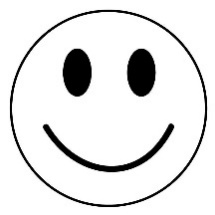 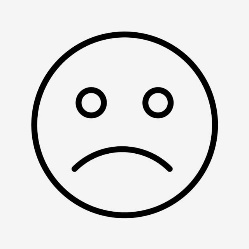 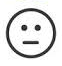 Каким бы ты хотел видеть себя? 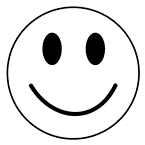 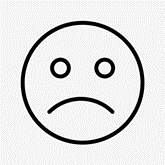 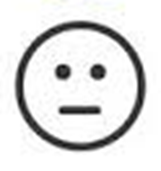 4. За что ты уважаешь своих родителей (маму, папу)? ________________________  __________________________________________________________________________________________________________________________________________4. Какие черты характера, которые есть у тебя или у родителей, помогают, по твоему мнению, вашему взаимопониманию? _________________________________________________________________________________________________________________________________________________________________________ 5.Часто ли тебя хвалят и за что?__________________________________________  __________________________________________________________________________________________________________________________________________6. Что ты любишь делать вместе с родителями? _____________________________  ____________________________________________________________________ ____________________________________________________________________8. Что делают родители, когда ты нарушаешь семейные правила или у тебя возникают проблемы в школе? __________________________________________  _________________________________________________________________________________________________________________________________________9. Делишься ли ты с родителями своими проблемами, тревогами? Всегда;  часто;  иногда;  редко;  никогда 10. О чем ты всегда рассказываешь родителям?  ___________________________ _________________________________________________________________________________________________________________________________________11. О чем не рассказываешь родителям? Почему? ___________________________ ____________________________________________________________________ ____________________________________________________________________12. Если бы у тебя возникла бы необходимость посоветоваться по какой-либо проблеме, то к кому из семьи ты бы обратился В первую очередь ______________________ во вторую? ___________________ А затем? ___________________________________________________________ 13. Что в семье тебе больше всего доставляет радость? _______________________ ____________________________________________________________________14. А что огорчает? ____________________________________________________ ____________________________________________________________________Анкета «Общение в семье».Инструкция: Ответьте на вопросы, выбрав ответ: да, нет, иногда.За  каждое «да» ставится 2 балла, за каждое «иногда, отчасти» – 1 балл, за «нет» – 0 баллов. Далее подсчитывается количество набранных баллов.Более 20 баллов.    Ваши отношения с ребёнком в основном можно считать благополучнымиОт 10 до 20 баллов.    Отношения можно оценить, как удовлетворительные, но недостаточно многосторонние.Менее 10 баллов.    Ваши контакты с ребёнком явно недостаточны.   Необходимо принимать срочные меры для их улучшенияИспользуемая и рекомендуемая литератураЛогоша Г. Е. Роль семьи в коммуникативном воспитании ребёнка / Г. Е. Логоша, С. Ф. Ходеева. — Текст : непосредственный // Молодой ученый. — 2018. — № 21 (207). — С. 478-481. — URL: https://moluch.ru/archive/207/50779. Рогов Е.И. Настольная книга практического психолога в образовании. М., 1995.Челдышова Н.Б., Шпаргалка по социальной психологииГипенрейтер Ю. Б. Общаться с ребенком. Как? Издательство АСТ, 2008№п/пВопросыОтветыОтветыОтветы№п/пВопросыДаНетИногда, отчастиСчитаете ли вы, что в вашей семье есть   взаимопонимание с ребёнком?Говорит ли с вами ребёнок «по душам», советуется ли по личным делам?Интересуется ли он вашей работой?Знаете ли вы друзей вашего ребёнка?Бывают ли они у вас дома?Участвует ли ваш ребёнок вместе с вами в домашних делах?Есть ли у вас с ним общие занятия и увлечения?Проверяете ли вы, когда он учит уроки?Участвует ли ребёнок в подготовке к семейным праздникам?Предпочитает ли ребёнок, чтобы вы были с ним в детские  праздники  или хочет проводить их «без взрослых?»Обсуждаете ли вы с ребёнком прочитанные книги?А телевизионные передачи и фильмы?Бываете ли вы с ним в театрах, музеях, на выставках и концертах?Участвуете ли вы вместе с ребёнком в прогулках, туристических походах?Предпочитаете ли вы проводить отпуск вместе с ним или нет?